lMADONAS NOVADA PAŠVALDĪBA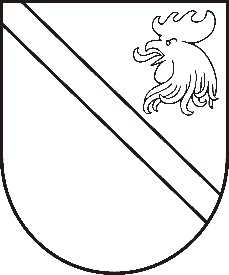 Reģ. Nr. 90000054572Saieta laukums 1, Madona, Madonas novads, LV-4801 t. 64860090, e-pasts: pasts@madona.lv ___________________________________________________________________________MADONAS NOVADA PAŠVALDĪBAS DOMESLĒMUMSMadonā2021.gada 19.janvārī									             Nr.12									       (protokols Nr.2, 11.p.)Par pamatlīdzekļu nodošanu un mantiskā ieguldījuma veikšanu SIA “Madonas ūdens” pamatkapitālāMadonas novada pašvaldība laikā no 02.05.2018. līdz 01.08.2019. tika īstenots projekts Nr. 5.6.2.0/17/I/008 “Ielu pārbūve un maģistrālās siltumtrases un kanalizācijas vadu izbūve Madonā, izbūvējot piekļuves ceļu un nodrošinot sabiedriskos pakalpojumus uzņēmumiem”. Projekta ietvaros tika izbūvēti pamatlīdzekļi – ūdensvads Smilšu ielā 10 - 464.05 m, Smilšu ielā 12 – 430 m, un sadzīves kanalizācija Smilšu ielā 10 – 366.87 m, Smilšu ielā 12 – 430 m, kas tiks nodota kā mantiskais  ieguldījums sabiedrisko pakalpojumu sniedzējam SIA “Madonas ūdens”. Izbūvētie pamatlīdzekļi ūdensvadu un kanalizāciju sistēmu inženierkomunikāciju būves atrodas Madonas pilsētā, Smilšu ielā, un tie ietilpst kopējā pilsētas centralizētājā ūdenssaimniecības sistēmā.SIA “Baltijas vērtētāju grupa DDS” ir novērtējusi minētos pamatlīdzekļus ieguldīšanai SIA “Madonas ūdens” pamatkapitālā par summu 122200.00 EUR.Publiskas mantas atsavināšanas likuma 3.panta pirmās daļas 4.punkts nosaka, ka pašvaldības mantu var  atsavināt ieguldot kapitālsabiedrības pamatkapitālā. Saskaņā ar šī paša likuma 40.panta pirmo daļu lēmuma par pašvaldības mantas ieguldīšanu SIA “Madonas ūdens” pamatkapitālā pieņem Madonas novada pašvaldības dome.Noklausījusies sniegto informāciju, ņemot vērā 19.01.2021. Finanšu un attīstības komitejas atzinumu, atklāti balsojot: PAR – 17 (Andrejs Ceļapīters, Artūrs Čačka, Andris Dombrovskis, Zigfrīds Gora, Antra Gotlaufa, Artūrs Grandāns, Gunārs Ikaunieks, Valda Kļaviņa, Agris Lungevičs, Ivars Miķelsons, Valentīns Rakstiņš, Andris Sakne, Rihards Saulītis, Inese Strode, Aleksandrs Šrubs, Gatis Teilis, Kaspars Udrass), PRET – NAV, ATTURAS – NAV, Madonas novada pašvaldības dome NOLEMJ:Veikt mantisko ieguldījumu SIA „Madonas ūdens” (reģ. Nr. 47103001173), ieguldot pamatkapitālā pamatlīdzekļus – ūdensvads Smilšu ielā 10, ūdensvads Smilšu ielā 12, kanalizācija Smilšu ielā 10, kanalizācija Smilšu ielā 12.Palielināt SIA „Madonas ūdens” (reģ. Nr. 47103001173) pamatkapitālu par 122200,00 EUR (viens simts divdesmit divi tūkstoši divi simti euro, 00 centi). Uzdot SIA “Madonas ūdens” kapitāldaļu turētāja pārstāvim Ā.Vilšķērstam un valdes priekšsēdētājam G.Dambeniekam veikt normatīvos aktos noteiktās darbības SIA “Madonas ūdens” pamatkapitāla palielināšanai.Domes priekšsēdētājs								          A.LungevičsI.Solozemniece 62302391